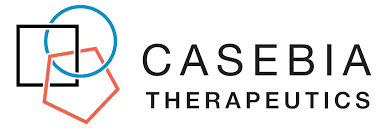 Company OverviewCasebia Therapeutics is a newly formed joint venture between Bayer and CRISPR Therapeutics focused on discovering and developing new breakthrough therapeutics to cure blood disorders, eye diseases, and heart disease. Casebia has its own scientific leadership and management team enabling the Company to run as an independent and sustainable organization. CRISPR Therapeutics has contributed its proprietary CRISPR-Cas9 gene-editing technology and intellectual property, while Bayer has provided significant investment and protein engineering expertise as well as relevant disease know-how. It is the first long-term strategic partnership of its kind to make a substantial investment to bring CRISPR-Cas9 gene editing technology applications to patients. For more information, please visit www.casebia.com     The link to the job and to apply ishttps://k7y.pl/s/ywJct. Job SummaryCasebia Therapeutics is seeking a Senior Director, Intellectual Property Counsel to help build and manage Casebia's internal patent preparation and prosecution capabilities to support the development of life-changing therapies using Casebia’s proprietary CRISPR/Cas9 gene-editing technology. In addition, this individual will have responsibility for managing intellectual property matters critical to Casebia's success, counseling senior Company business leaders, managing IP disputes, patent portfolio strategy and management, outside counsel budgets and performance, IP competitive intelligence, and due diligence in support of business development transactions. The successful candidate will have significant depth of experience in diverse aspects of patent law practice, high technical competency in the life sciences, and will be adept at serving as a trusted business advisor.  This position is based in Cambridge, Massachusetts and will report directly to the Vice President, Head of Legal.Primary Responsibilities Lead the growth and management of Casebia's internal patent preparation and prosecution capabilities, including developing procedures and best practices.Develop strategies to develop and protect Casebia's intellectual property assets (including its portfolio of in-licensed foundational IP for CRISPR/Cas9, as well as new IP directed to therapeutic applications of CRISPR/Cas9, development candidates, research findings and other related subject matter).Analyze relevant third-party IP and advise on potential pathways for managing against risks.Implement and lead IP strategy for R&D project teams, and establish positive working relationships with the R&D project teams by acting as their advisor on a variety of IP related issues.Oversee outside counsel in prosecuting worldwide patent applications, conduct patentability and freedom to operate assessments, and manage IP disputes.Lead IP due diligence, IP review and IP agreement negotiation support for Casebia's business development activities working collaboratively with Business Development, CMC & Manufacturing, and external counsel.Develop and continually expand a thorough understanding of Casebia's current and planned business activities, programs, competitors, and markets and keep abreast of developing legal trends, laws and regulations.Provide patentability and FTO opinions in support of R&D project teams and Business Development transactions.Assist in the negotiation and drafting of collaboration, licensing and other agreements.Educate and advise colleagues on global intellectual property issues.Required Skills and QualificationsJD or equivalent, registered patent attorney, and at least 10+ years post-law school experience.Ph.D. or scientific degree in a relevant biological science (e.g., Biochemistry, Molecular Biology).IP practice experience in both a law firm and a bio/pharmaceutical corporate setting.IP experience with gene therapies and/or DNA/RNA-based therapeutics is a plus.Ability to work collaboratively with other Legal department members and with the R&D organization, and successfully manage outside counsel.Must have excellent interpersonal, decision making and communication skills.Must have ability to manage multiple competing demands and prioritize effectively.Must have exceptional intellectual capacity and agility; business counseling gravitas; and demonstrated capabilities in establishing business practices to manage legal and other risks.